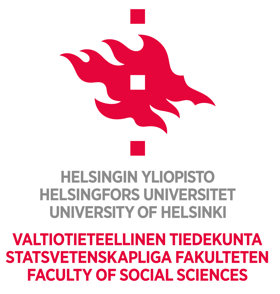 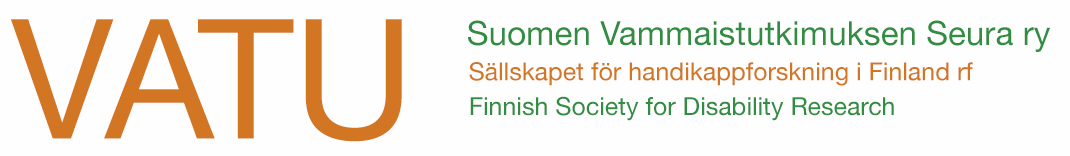 Disability, Migration and Social Justice25.11.2019Swedish School of Social Science, University of Helsinki and The Finnish Society of Disability Studies organize an open seminar on Disability, Migration and Social Justice.Place: Room 505 at the House of Science and Letter, Kirkkokatu 6.The registration is open until November 18th 2019 at https://elomake.helsinki.fi/lomakkeet/100563/lomake.html?fbclid=IwAR0JQDePzkJHWU8pxE05gmA3UmSn85U-WPqlv6AW3hDXxrmiWQ15WmsUNq4The Seminari language is English PROGRAMME9:00 Coffee9:30 – 9:45 Welcome words by Hisayo Katsui and Annika Lillrank (University of Helsinki)9:45- 10:45 Keynote Lecture: Dr. Torunn Sajjad; (University of Oslo, Norway) Parents with immigrant background and their perceptions of congenital disorders and disability among their children.10:45-11:45 Keynote Lecture:Dr. Eveliina Heino: (University of Helsinki) Everyday Citizenship and Social Service Experiences of Families with Russian Background.11:45-12:15 Comments by Hisayo Katsui (University of Helsinki)12:15-12:25 Comments by Secretary General Pirkko Mahlamäki (The Finnish Disability Forum)